LOGO DE LA ORGANIZACIÓNLOGO DE LA ORGANIZACIÓNNOMBRE DE LA ORGANIZACIÓNNOMBRE DE LA ORGANIZACIÓNNOMBRE DE LA ORGANIZACIÓNNOMBRE DE LA ORGANIZACIÓNNOMBRE DE LA ORGANIZACIÓNNOMBRE DE LA ORGANIZACIÓNNITNITTELÉFONOTELÉFONODIRECCIÓNDIRECCIÓNCORREOCORREONOMBRE DE CONTACTONOMBRE DE CONTACTOCARGOCARGOMISIÓNMISIÓNVISIÓNVISIÓNACTIVIDAD ECONÓMICAACTIVIDAD ECONÓMICANÚMERO DE EMPLEADOSNÚMERO DE EMPLEADOSLUGAR DE OPERACIÓNLUGAR DE OPERACIÓNTIPO DE TRANSPORTE TIPO DE TRANSPORTE CARGAPASAJEROSESPECIALESPECIALMOTOCICLETASTAXISTIPO DE TRANSPORTE TIPO DE TRANSPORTE (   ) (  ) (  ) (  ) (   ) (   ) TIPO DE VEHÍCULOSTIPO DE VEHÍCULOSCANTIDADCANTIDADTIPO DE VEHÍCULOSTIPO DE VEHÍCULOSCANTIDADCANTIDADPILAR IMPLEMENTADOPILAR IMPLEMENTADOPILAR IMPLEMENTADOPILAR IMPLEMENTADOPILAR IMPLEMENTADOPILAR IMPLEMENTADOPILAR IMPLEMENTADOPILAR IMPLEMENTADOMarque con una (X) el Pilar y la Temática en la que se está implementando Marque con una (X) el Pilar y la Temática en la que se está implementando Marque con una (X) el Pilar y la Temática en la que se está implementando Marque con una (X) el Pilar y la Temática en la que se está implementando Marque con una (X) el Pilar y la Temática en la que se está implementando Marque con una (X) el Pilar y la Temática en la que se está implementando Marque con una (X) el Pilar y la Temática en la que se está implementando Marque con una (X) el Pilar y la Temática en la que se está implementando (   )
FORTALECIMIENTO DE LA GESTIÓN(   )
FORTALECIMIENTO DE LA GESTIÓNComité de seguridad vial reuniones de gestión(   )
COMPORTAMIENTO HUMANO(   )
COMPORTAMIENTO HUMANOCampañas(   )
FORTALECIMIENTO DE LA GESTIÓN(   )
FORTALECIMIENTO DE LA GESTIÓNPolíticas de seguridad vial(   )
COMPORTAMIENTO HUMANO(   )
COMPORTAMIENTO HUMANOEstrategias de formación y divulgación para la seguridad vial(   )
FORTALECIMIENTO DE LA GESTIÓN(   )
FORTALECIMIENTO DE LA GESTIÓNIdentificación de peligros(   )
COMPORTAMIENTO HUMANO(   )
COMPORTAMIENTO HUMANOCualificación y selección de conductores(   )
FORTALECIMIENTO DE LA GESTIÓN(   )
FORTALECIMIENTO DE LA GESTIÓNGestión del riesgo(   )
COMPORTAMIENTO HUMANO(   )
COMPORTAMIENTO HUMANOEco-conducción(   )
FORTALECIMIENTO DE LA GESTIÓN(   )
FORTALECIMIENTO DE LA GESTIÓNOtra:Otra:(   )
COMPORTAMIENTO HUMANO(   )
COMPORTAMIENTO HUMANOFatiga de conductores(   )
VEHÍCULOS SEGUROS(   )
VEHÍCULOS SEGUROSTecnologías de seguridad vial para vehículos(   )
COMPORTAMIENTO HUMANO(   )
COMPORTAMIENTO HUMANODistracción de conductores(   )
VEHÍCULOS SEGUROS(   )
VEHÍCULOS SEGUROSProgramas de mantenimiento e inspección de vehículos(   )
COMPORTAMIENTO HUMANO(   )
COMPORTAMIENTO HUMANOUso de tecnologías de seguimiento a conductores y vehículos(   )
VEHÍCULOS SEGUROS(   )
VEHÍCULOS SEGUROSOtra:Otra:(   )
COMPORTAMIENTO HUMANO(   )
COMPORTAMIENTO HUMANOOtra:Otra:(   )
ATENCIÓN A VÍCTIMAS(   )
ATENCIÓN A VÍCTIMASInvestigación de accidentes (   )
INFRAESTRUCTURA  Y ENTORNO SEGURO(   )
INFRAESTRUCTURA  Y ENTORNO SEGUROInfraestructura segura de estacionamiento (   )
ATENCIÓN A VÍCTIMAS(   )
ATENCIÓN A VÍCTIMASProcedimientos y protocolos para la atención de víctimas (   )
INFRAESTRUCTURA  Y ENTORNO SEGURO(   )
INFRAESTRUCTURA  Y ENTORNO SEGURORutogramas y rutas críticas(   )
ATENCIÓN A VÍCTIMAS(   )
ATENCIÓN A VÍCTIMASSeguimiento de víctimas a mediano y largo plazo (   )
INFRAESTRUCTURA  Y ENTORNO SEGURO(   )
INFRAESTRUCTURA  Y ENTORNO SEGUROGestión y programación de viajes(   )
ATENCIÓN A VÍCTIMAS(   )
ATENCIÓN A VÍCTIMASOtra:Otra:(   )
INFRAESTRUCTURA  Y ENTORNO SEGURO(   )
INFRAESTRUCTURA  Y ENTORNO SEGUROGestión y programación de viajes(   )
VALORES AGREGADOS(   )
VALORES AGREGADOS(   )
INFRAESTRUCTURA  Y ENTORNO SEGURO(   )
INFRAESTRUCTURA  Y ENTORNO SEGUROOtra: Otra: (   )
VALORES AGREGADOS(   )
VALORES AGREGADOS(   )
INFRAESTRUCTURA  Y ENTORNO SEGURO(   )
INFRAESTRUCTURA  Y ENTORNO SEGUROOtra: Otra: TIEMPO DE IMPLEMENTACIÓN (meses)TIEMPO DE IMPLEMENTACIÓN (meses)TIEMPO DE IMPLEMENTACIÓN (meses)TIEMPO DE IMPLEMENTACIÓN (meses)TIEMPO DE IMPLEMENTACIÓN (meses)TIEMPO DE IMPLEMENTACIÓN (meses)FECHA DE INICIO DE LA IMPLEMENTACIÓNFECHA DE INICIO DE LA IMPLEMENTACIÓNÁREA RESPONSABLE DE LA IMPLEMENTACIÓNÁREA RESPONSABLE DE LA IMPLEMENTACIÓNÁREA RESPONSABLE DE LA IMPLEMENTACIÓNÁREA RESPONSABLE DE LA IMPLEMENTACIÓNÁREA RESPONSABLE DE LA IMPLEMENTACIÓNÁREA RESPONSABLE DE LA IMPLEMENTACIÓNÁREA RESPONSABLE DE LA IMPLEMENTACIÓNÁREA RESPONSABLE DE LA IMPLEMENTACIÓNORIGEN DE LA BUENA PRÁCTICAORIGEN DE LA BUENA PRÁCTICAORIGEN DE LA BUENA PRÁCTICAORIGEN DE LA BUENA PRÁCTICAORIGEN DE LA BUENA PRÁCTICAORIGEN DE LA BUENA PRÁCTICAORIGEN DE LA BUENA PRÁCTICAORIGEN DE LA BUENA PRÁCTICADescripción de las razones, situaciones, problemas y/o motivaciones para diseñar una estrategia de seguridad vial.Descripción de las razones, situaciones, problemas y/o motivaciones para diseñar una estrategia de seguridad vial.Descripción de las razones, situaciones, problemas y/o motivaciones para diseñar una estrategia de seguridad vial.Descripción de las razones, situaciones, problemas y/o motivaciones para diseñar una estrategia de seguridad vial.Descripción de las razones, situaciones, problemas y/o motivaciones para diseñar una estrategia de seguridad vial.Descripción de las razones, situaciones, problemas y/o motivaciones para diseñar una estrategia de seguridad vial.Descripción de las razones, situaciones, problemas y/o motivaciones para diseñar una estrategia de seguridad vial.Descripción de las razones, situaciones, problemas y/o motivaciones para diseñar una estrategia de seguridad vial.DESCRIPCIÓN DE LA BUENA PRÁCTICA DESCRIPCIÓN DE LA BUENA PRÁCTICA DESCRIPCIÓN DE LA BUENA PRÁCTICA DESCRIPCIÓN DE LA BUENA PRÁCTICA DESCRIPCIÓN DE LA BUENA PRÁCTICA DESCRIPCIÓN DE LA BUENA PRÁCTICA DESCRIPCIÓN DE LA BUENA PRÁCTICA DESCRIPCIÓN DE LA BUENA PRÁCTICA De los aspectos marcados con (X) mencione uno a uno.De los aspectos marcados con (X) mencione uno a uno.De los aspectos marcados con (X) mencione uno a uno.De los aspectos marcados con (X) mencione uno a uno.De los aspectos marcados con (X) mencione uno a uno.De los aspectos marcados con (X) mencione uno a uno.De los aspectos marcados con (X) mencione uno a uno.De los aspectos marcados con (X) mencione uno a uno.DESCRIPCIÓN DEL PROCESO DE IMPLEMENTACIÓN DE LA BUENA PRÁCTICA DESCRIPCIÓN DEL PROCESO DE IMPLEMENTACIÓN DE LA BUENA PRÁCTICA DESCRIPCIÓN DEL PROCESO DE IMPLEMENTACIÓN DE LA BUENA PRÁCTICA DESCRIPCIÓN DEL PROCESO DE IMPLEMENTACIÓN DE LA BUENA PRÁCTICA DESCRIPCIÓN DEL PROCESO DE IMPLEMENTACIÓN DE LA BUENA PRÁCTICA DESCRIPCIÓN DEL PROCESO DE IMPLEMENTACIÓN DE LA BUENA PRÁCTICA DESCRIPCIÓN DEL PROCESO DE IMPLEMENTACIÓN DE LA BUENA PRÁCTICA DESCRIPCIÓN DEL PROCESO DE IMPLEMENTACIÓN DE LA BUENA PRÁCTICA Mencione los pasos que llevó a cabo para implementar la buena práctica.Mencione los pasos que llevó a cabo para implementar la buena práctica.Mencione los pasos que llevó a cabo para implementar la buena práctica.Mencione los pasos que llevó a cabo para implementar la buena práctica.Mencione los pasos que llevó a cabo para implementar la buena práctica.Mencione los pasos que llevó a cabo para implementar la buena práctica.Mencione los pasos que llevó a cabo para implementar la buena práctica.Mencione los pasos que llevó a cabo para implementar la buena práctica.BENEFICIOS OBTENIDOS BENEFICIOS OBTENIDOS BENEFICIOS OBTENIDOS BENEFICIOS OBTENIDOS BENEFICIOS OBTENIDOS BENEFICIOS OBTENIDOS BENEFICIOS OBTENIDOS BENEFICIOS OBTENIDOS CIFRAS DE SINIESTROS VIALES(1) Número de siniestros viales reportados en el período de implementación de la Buena Práctica (BP)(1) Número de siniestros viales reportados en el período de implementación de la Buena Práctica (BP)(1) Número de siniestros viales reportados en el período de implementación de la Buena Práctica (BP)(1) Número de siniestros viales reportados en el período de implementación de la Buena Práctica (BP)CIFRAS DE SINIESTROS VIALES(Acumulado de 6 meses posteriores a la implementación de la BP)(Acumulado de 6 meses posteriores a la implementación de la BP)(Acumulado de 6 meses posteriores a la implementación de la BP)(Acumulado de 6 meses posteriores a la implementación de la BP)CIFRAS DE SINIESTROS VIALES(2) Número de siniestros viales reportados antes de la implementación de la Buena Práctica (BP)(2) Número de siniestros viales reportados antes de la implementación de la Buena Práctica (BP)(2) Número de siniestros viales reportados antes de la implementación de la Buena Práctica (BP)(2) Número de siniestros viales reportados antes de la implementación de la Buena Práctica (BP)CIFRAS DE SINIESTROS VIALES(Acumulado de 6 meses previos a la implementación de la BP)(Acumulado de 6 meses previos a la implementación de la BP)(Acumulado de 6 meses previos a la implementación de la BP)(Acumulado de 6 meses previos a la implementación de la BP)CIFRAS DE SINIESTROS VIALESREDUCCIÓN DE SINIESTRALIDAD
 REDUCCIÓN DE SINIESTRALIDAD
 REDUCCIÓN DE SINIESTRALIDAD
 Explique: Explique: CIFRAS DE SINIESTROS VIALESREDUCCIÓN DE SINIESTRALIDAD
 REDUCCIÓN DE SINIESTRALIDAD
 REDUCCIÓN DE SINIESTRALIDAD
 Explique: Explique: COSTO (3) Inversión en la Buena Práctica (BP)(3) Inversión en la Buena Práctica (BP)(3) Inversión en la Buena Práctica (BP)(3) Inversión en la Buena Práctica (BP)$$$COSTO (4) Inversión en seguridad vial anual(4) Inversión en seguridad vial anual(4) Inversión en seguridad vial anual(4) Inversión en seguridad vial anual$$$COSTO INVERSIÓN DE LA BP:  INVERSIÓN DE LA BP:  INVERSIÓN DE LA BP:  Explique: Explique: COSTO INVERSIÓN DE LA BP:  INVERSIÓN DE LA BP:  INVERSIÓN DE LA BP:  Explique: Explique: IMPACTO(5) Número de personal cubierto con la Buena Práctica (BP)(5) Número de personal cubierto con la Buena Práctica (BP)(5) Número de personal cubierto con la Buena Práctica (BP)(5) Número de personal cubierto con la Buena Práctica (BP)IMPACTO(6) Número de personal expuesto(6) Número de personal expuesto(6) Número de personal expuesto(6) Número de personal expuestoIMPACTO(Entiéndase como personal expuesto, la población a la que va dirigida la buena práctica Ej: Conductores, Personal administrativo, etc.)(Entiéndase como personal expuesto, la población a la que va dirigida la buena práctica Ej: Conductores, Personal administrativo, etc.)(Entiéndase como personal expuesto, la población a la que va dirigida la buena práctica Ej: Conductores, Personal administrativo, etc.)(Entiéndase como personal expuesto, la población a la que va dirigida la buena práctica Ej: Conductores, Personal administrativo, etc.)IMPACTOIMPACTO DE LA BUENA PRÁCTICA: 
IMPACTO DE LA BUENA PRÁCTICA: 
IMPACTO DE LA BUENA PRÁCTICA: 
Explique: Explique: IMPACTOIMPACTO DE LA BUENA PRÁCTICA: 
IMPACTO DE LA BUENA PRÁCTICA: 
IMPACTO DE LA BUENA PRÁCTICA: 
Explique: Explique: OTROSOTROSOTROSOTROSExplique: Explique: INCONVENIENTES Y OBSTÁCULOS DURANTE LA IMPLEMENTACIÓNINCONVENIENTES Y OBSTÁCULOS DURANTE LA IMPLEMENTACIÓNINCONVENIENTES Y OBSTÁCULOS DURANTE LA IMPLEMENTACIÓNINCONVENIENTES Y OBSTÁCULOS DURANTE LA IMPLEMENTACIÓNINCONVENIENTES Y OBSTÁCULOS DURANTE LA IMPLEMENTACIÓNINCONVENIENTES Y OBSTÁCULOS DURANTE LA IMPLEMENTACIÓNINCONVENIENTES Y OBSTÁCULOS DURANTE LA IMPLEMENTACIÓNINCONVENIENTES Y OBSTÁCULOS DURANTE LA IMPLEMENTACIÓN¿Qué dificultades tuvo al momento de implementar la buena práctica?¿Qué dificultades tuvo al momento de implementar la buena práctica?¿Qué dificultades tuvo al momento de implementar la buena práctica?¿Qué dificultades tuvo al momento de implementar la buena práctica?¿Qué dificultades tuvo al momento de implementar la buena práctica?¿Qué dificultades tuvo al momento de implementar la buena práctica?¿Qué dificultades tuvo al momento de implementar la buena práctica?¿Qué dificultades tuvo al momento de implementar la buena práctica?CLAVES PARA EL ÉXITO DE LA BUENA PRÁCTICA EN SEGURIDAD VIALCLAVES PARA EL ÉXITO DE LA BUENA PRÁCTICA EN SEGURIDAD VIALCLAVES PARA EL ÉXITO DE LA BUENA PRÁCTICA EN SEGURIDAD VIALCLAVES PARA EL ÉXITO DE LA BUENA PRÁCTICA EN SEGURIDAD VIALCLAVES PARA EL ÉXITO DE LA BUENA PRÁCTICA EN SEGURIDAD VIALCLAVES PARA EL ÉXITO DE LA BUENA PRÁCTICA EN SEGURIDAD VIALCLAVES PARA EL ÉXITO DE LA BUENA PRÁCTICA EN SEGURIDAD VIALCLAVES PARA EL ÉXITO DE LA BUENA PRÁCTICA EN SEGURIDAD VIAL¿Cuál(es) aspecto(s) considera más relevantes para lograr implementar con éxito la buena práctica?¿Cuál(es) aspecto(s) considera más relevantes para lograr implementar con éxito la buena práctica?¿Cuál(es) aspecto(s) considera más relevantes para lograr implementar con éxito la buena práctica?¿Cuál(es) aspecto(s) considera más relevantes para lograr implementar con éxito la buena práctica?¿Cuál(es) aspecto(s) considera más relevantes para lograr implementar con éxito la buena práctica?¿Cuál(es) aspecto(s) considera más relevantes para lograr implementar con éxito la buena práctica?¿Cuál(es) aspecto(s) considera más relevantes para lograr implementar con éxito la buena práctica?¿Cuál(es) aspecto(s) considera más relevantes para lograr implementar con éxito la buena práctica?REPLICABILIDAD DE LA BUENA PRÁCTICA EN SEGURIDAD VIALREPLICABILIDAD DE LA BUENA PRÁCTICA EN SEGURIDAD VIALREPLICABILIDAD DE LA BUENA PRÁCTICA EN SEGURIDAD VIALREPLICABILIDAD DE LA BUENA PRÁCTICA EN SEGURIDAD VIALREPLICABILIDAD DE LA BUENA PRÁCTICA EN SEGURIDAD VIALREPLICABILIDAD DE LA BUENA PRÁCTICA EN SEGURIDAD VIALREPLICABILIDAD DE LA BUENA PRÁCTICA EN SEGURIDAD VIALREPLICABILIDAD DE LA BUENA PRÁCTICA EN SEGURIDAD VIAL¿Cómo puede otra organización replicar la buena práctica?¿Cómo puede otra organización replicar la buena práctica?¿Cómo puede otra organización replicar la buena práctica?¿Cómo puede otra organización replicar la buena práctica?¿Cómo puede otra organización replicar la buena práctica?¿Cómo puede otra organización replicar la buena práctica?¿Cómo puede otra organización replicar la buena práctica?¿Cómo puede otra organización replicar la buena práctica?EVIDENCIA DE LA IMPLEMENTACIÓN DE LA BUENA PRÁCTICAEVIDENCIA DE LA IMPLEMENTACIÓN DE LA BUENA PRÁCTICAEVIDENCIA DE LA IMPLEMENTACIÓN DE LA BUENA PRÁCTICAEVIDENCIA DE LA IMPLEMENTACIÓN DE LA BUENA PRÁCTICAEVIDENCIA DE LA IMPLEMENTACIÓN DE LA BUENA PRÁCTICAEVIDENCIA DE LA IMPLEMENTACIÓN DE LA BUENA PRÁCTICAEVIDENCIA DE LA IMPLEMENTACIÓN DE LA BUENA PRÁCTICAEVIDENCIA DE LA IMPLEMENTACIÓN DE LA BUENA PRÁCTICAEn esta sección presente la evidencia de la implementación de la buena práctica. También es posible relacionar los archivos que adjuntará con su postulación o el link donde estarán disponibles para consulta. Recuerde que esta información se publicará, por lo cual le pedimos no enviar datos personales de los colaboradores.En esta sección presente la evidencia de la implementación de la buena práctica. También es posible relacionar los archivos que adjuntará con su postulación o el link donde estarán disponibles para consulta. Recuerde que esta información se publicará, por lo cual le pedimos no enviar datos personales de los colaboradores.En esta sección presente la evidencia de la implementación de la buena práctica. También es posible relacionar los archivos que adjuntará con su postulación o el link donde estarán disponibles para consulta. Recuerde que esta información se publicará, por lo cual le pedimos no enviar datos personales de los colaboradores.En esta sección presente la evidencia de la implementación de la buena práctica. También es posible relacionar los archivos que adjuntará con su postulación o el link donde estarán disponibles para consulta. Recuerde que esta información se publicará, por lo cual le pedimos no enviar datos personales de los colaboradores.En esta sección presente la evidencia de la implementación de la buena práctica. También es posible relacionar los archivos que adjuntará con su postulación o el link donde estarán disponibles para consulta. Recuerde que esta información se publicará, por lo cual le pedimos no enviar datos personales de los colaboradores.En esta sección presente la evidencia de la implementación de la buena práctica. También es posible relacionar los archivos que adjuntará con su postulación o el link donde estarán disponibles para consulta. Recuerde que esta información se publicará, por lo cual le pedimos no enviar datos personales de los colaboradores.En esta sección presente la evidencia de la implementación de la buena práctica. También es posible relacionar los archivos que adjuntará con su postulación o el link donde estarán disponibles para consulta. Recuerde que esta información se publicará, por lo cual le pedimos no enviar datos personales de los colaboradores.En esta sección presente la evidencia de la implementación de la buena práctica. También es posible relacionar los archivos que adjuntará con su postulación o el link donde estarán disponibles para consulta. Recuerde que esta información se publicará, por lo cual le pedimos no enviar datos personales de los colaboradores.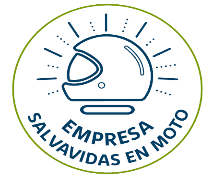 EMPRESA SALVAVIDAS EN MOTO
POSTULACIÓN DE VALORES AGREGADOS PARA LA PROTECCIÓN DE LA VIDA EN LAS VÍAS PARA MOTOCICLISTASEMPRESA SALVAVIDAS EN MOTO
POSTULACIÓN DE VALORES AGREGADOS PARA LA PROTECCIÓN DE LA VIDA EN LAS VÍAS PARA MOTOCICLISTASEMPRESA SALVAVIDAS EN MOTO
POSTULACIÓN DE VALORES AGREGADOS PARA LA PROTECCIÓN DE LA VIDA EN LAS VÍAS PARA MOTOCICLISTASEMPRESA SALVAVIDAS EN MOTO
POSTULACIÓN DE VALORES AGREGADOS PARA LA PROTECCIÓN DE LA VIDA EN LAS VÍAS PARA MOTOCICLISTASASPECTOASPECTOCRITERIOPOSTULADO
Marque con una (X) el valor agregado a postularDESCRIPCIÓN DE LA IMPLEMENTACIÓN
Recuerde adjuntar evidencia de cada ítem postuladoELEMENTOS DE PROTECCIÓN PERSONAL - EPPELEMENTOS DE PROTECCIÓN PERSONAL - EPPLa organización apoya monetariamente la entrega y/o reposición de los EPP’s (casco, chaqueta, pantalón, o traje antifricción, guantes, botas,  incluye elementos reflectivos, coderas, rodilleras, pechera).Casco:  Resolución 1080 de 2019.Chaqueta y Pantalones: Norma EN-13595./ EN-1621.Guantes: EN-13594.Rodilleras y espinilleras:  EN-1621.Botas: EN 13634.Protector de pecho: EN-1621.ELEMENTOS DE PROTECCIÓN PERSONAL - EPPELEMENTOS DE PROTECCIÓN PERSONAL - EPPLa organización verifica la calidad de los EPP’s (casco, chaqueta, pantalón, o traje antifricción, guantes, botas, incluye elementos reflectivos, coderas, rodilleras, pechera).FACTOR HUMANO FACTOR HUMANO La organización tiene definido el perfil de motociclista cualificado que requiere para sus actividades y les realiza pruebas prácticas y teóricas (seguridad vial, conocimiento de la señalización vertical, demarcación, dispositivos de control de tráfico), tanto en el proceso de selección, como de forma periódica durante la operación.FACTOR HUMANO FACTOR HUMANO La organización cuenta con un plan de refuerzo mediante el cual capacita a los motociclistas que desea vincular, previo al inicio de la operación, si el motociclista presenta deficiencias en conocimientos y habilidades relacionadas con la conducción segura.COMUNICACIÓNCOMUNICACIÓNLa organización utiliza diferentes medios de comunicación con su personal motorizado (cartelera, correo electrónico, anuncios de altavoz, charlas preoperacionales, etc.) para promover y/o recordar tips de conducción segura, normatividad y eco conducción.CAPACITACIÓNCAPACITACIÓNLa organización incluye capacitación en nuevos temas para actualizar a los conductores tales como: eco-conducción, nuevas tecnologías, fatiga y se evalúa o retroalimenta el conocimiento adquirido.CAPACITACIÓNCAPACITACIÓNLa organización ha asistido a los cursos teórico-prácticos en conducción gratuitos para motociclistas ofertados por la Secretaría Distrital de Movilidad.MOTO SEGURAMOTO SEGURALa organización verifica que el reporte de los motorizados sobre el estado diario de su motocicleta sea real y define tiempos oportunos para la solución de las novedades evidenciadas.MOTO SEGURAMOTO SEGURALa organización verifica la calidad e idoneidad de los talleres que realizan los mantenimientos y reparación de las motocicletasMOTO SEGURAMOTO SEGURALa organización incentiva la adquisición de vehículos que incluyan nuevas tecnologías amigables con el ambiente (motos eléctricas) y seguras (frenos ABS, frenos de disco en ambas ruedas, luz automática, cilindraje a partir de 125 hasta 163 c.c.).VIAJES SEGUROSVIAJES SEGUROSLa organización en sus recorridos actualiza de manera frecuente los puntos críticos a través del reporte de los motorizados. Los nuevos motorizados realizan el primer recorrido con el acompañamiento de otro motorizado que cuenta con mayor experiencia.VIAJES SEGUROSVIAJES SEGUROSSe realiza monitoreo de los viajes (velocidad, frenadas y aceleradas bruscas, etc.). VIAJES SEGUROSVIAJES SEGUROSLa organización establece tiempos libres y seguros para el desarrollo de las actividades misionales.ATENCIÓN POST-EVENTOATENCIÓN POST-EVENTOSe realiza una valoración física, mental y motora antes de reiniciar labores en el cargo.ATENCIÓN POST-EVENTOATENCIÓN POST-EVENTOLa organización realiza acompañamiento posterior a los lesionados en el siniestro vial (describir el tipo de acompañamiento si lo realiza). Además, para la atención, apoyo y seguimiento de siniestros viales la organización cuenta con una persona capacitada. ATENCIÓN POST-EVENTOATENCIÓN POST-EVENTOLa organización genera un informe de incidentes y siniestros, el cual es socializado con todo el personal de motorizados con el objetivo de implementar un plan de mejoramiento a partir de las lecciones aprendidas.ATENCIÓN POST-EVENTOATENCIÓN POST-EVENTOLos colaboradores han realizado el curso de “Primer respondiente”ENFOQUE DE GÉNEROENFOQUE DE GÉNEROLa organización tiene una política específica de vinculación de mujeres con el objetivo de reducir sus cifras de siniestralidadENFOQUE DE GÉNEROENFOQUE DE GÉNEROIncluye en las capacitaciones temáticas relacionadas con seguridad vial y género, que aborden aspectos como la diferencia en siniestros entre hombres y mujeres motociclistas, comportamientos de riesgo asumidos por género, y violencia de género en la conducciónENFOQUE DE GÉNEROENFOQUE DE GÉNEROLa organización empodera y promueve el liderazgo de la mujer motociclista en lo que respecta al desarrollo e implementación de sus políticas de movilidad segura 